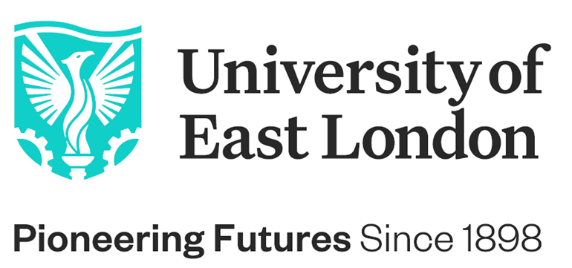 Build your career, follow your passion, be inspired by our environment of success #BeTheChange THE UNIVERSITY OF EAST LONDONIf you are seeking a career that combines innovative education with a passion for crafting positive change, look no further than the University of East London. Founded in 1898 to meet the skills needs of the 2nd industrial revolution, we’re now in Year 5 of our ground-breaking 10-year Vision 2028 strategic plan, orchestrated by our Vice-Chancellor and President, Professor Amanda Broderick.Our goal is to advance industry 5.0 careers-first education and provide a clear path to the jobs and opportunities of the future. We are committed to driving diversity in the 5.0 talent pipeline, working in partnership to promote talent wherever it is found and creating a sustainable, inclusive, and green future.But we can't achieve this goal alone. We need forward-thinking, innovative, and curious individuals like you to join our community and help us shape the future. As part of our team, you'll have the opportunity to work with a diverse range of people who share your passion for generating positive change. We’re an inclusive and welcoming community that is constantly moving forward, never satisfied with the status quo.If you're ready to join a team that values your outstanding skills and perspectives and is dedicated to making a difference, we invite you to explore a career with us. We are excited to welcome versatile individuals who are committed to advancing their careers while making a positive impact on the world.ABOUT THE SCHOOL OF HEALTH, SPORT and BIOSCIENCE:The school of Health, Sport and Bioscience currently has 4 departments with a range of professional programmes. The main departments are:Allied and Public HealthNursing and MidwiferySportBioscienceThe range of departments highlights the range of courses on offer within the School and we are proud to work collaboratively with our NHS partners to look at new ways of working. Due to this the school is one of the leading organisations for developing courses that lead to new roles in healthcare, including the nursing associate role and deployment. The school is growing currently and will expand with the development of Occupational Therapy, Advanced Clinical Practice and Physicians Associate as well as bespoke CPD programmes.JOB PURPOSEWe are seeking to recruit a Lecturer/Senior Lecturer in Clinical Education and Placement Lead to join our course team for the MSc Physician Associate program (MSc PA). This programme has completed its first two years and is now entering its transition into new regulations under GMC with its third cohort started in January 2024. The post is offered at 0.8 FTE (4 days a week) to allow those practicing clinicians to undertake an academic post who would like to develop their career in medical education without leaving their clinical practice.The MSc Physician Associates program also benefits from our state-of-the-art Hospital and Primary Care Training Hub. Recently visited by His Majesty King Charles III as part of our anniversary celebrations, the multi-million facility is a European first in end-to-end healthcare education, demonstrating cutting-edge, innovative inter-professional practice and simulation technologies to enhance careers-1st learning, to tackle health inequalities, and to supply the healthcare sector with practice-ready professionals. The state-of-the-art simulation centre in the Hospital and Primary Care Training Hub hosts a fully operational intensive care unit. All procedures can be administered on 2 Laerdal SimMan 3G Plus manikins – some of the most lifelike physical simulators worldwide. The University has also partnered with Oxford Medical Simulation for cutting-edge simulation in virtual reality showcasing the innovative and inclusive approach to learn clinical practice at the University, ensuring learners are taught how to make effective clinical decisions in a safe environment.You will be specifically responsible for recruitment, support and management of PA placements including NHS, primary care, and voluntary sector. You will network with stake holders and conduct placement visits to support clinical supervisors and our students on placement. You will be the key contact point for students, university staff, and stakeholders for PA placements. You will lead and support placement activity across the programme and assure that the placement provision continues to meet the GMC requirements. You will provide module leadership to the associated clinical practice (placement) module in MSc PA program. You will support students completing their placement portfolio and clinical skills passport to help meeting clinical competencies framework. You will be working closely with the course leader in the successful delivery of the MSc Physician Associate program. Working with senior management and external collaborative partners such local authorities, NHS trusts and accrediting/professional bodies you will ensure that the programme is delivered to a very high standard. As well as teaching, the post-holder will work closely with the course team to support the management and administration of existing modules and development of curriculum for the new modules under new regulations. As a member of the academic team, you will be expected to take initiatives to enhance students learning experience and offer help in research and knowledge exchange activities in clinical practice. You should be a registered professional from either: physician associates, medicine, pharmacy, nursing, or allied health and have current registration with relevant UK body, with clinical or teaching experience in medical education. You should have a master’s level qualification/or equivalent experience in clinical practice.KEY DUTIES AND RESPONSIBILITIESTeaching and PedagogyRecruitment, support and management of PA placements in primary, secondary, tertiary care, and the voluntary sector. Networking with stakeholders and placement providers to maintain strong placement provision to support the PA program.Conduct placement visits to support clinical supervisors and PA students on placement. Assure the placement provision meets the quality standards and GMC competencies framework Be the Module Lead for the Clinical Placement module in the MSc PA program. Support students in completing their placement portfolio and clinical skills passport to help meeting clinical competencies framework. Teaching in MSc Physician Associates program and help in its transition into new regulations under GMC.Supervise the delivery and assessment of PA students Support the placement and clinical training of PA students to help meeting competency requirementsContribute, lead and disseminate good practice in the delivery of the PA MScSupport the experiential learning of PA MSc students using clinical placements, simulation, advanced technology, immersive technology, augmented reality, virtual reality and artificial intelligence.Research and Knowledge ExchangeEngage with stakeholders in clinical practice in facilitating research projects (Clinical Audit and Quality Improvement Projects) for the PA students leading to successful master’s award. Engage in income generation as appropriate through applications for research and or teaching grants, consultancy, short courses, CDP etc. Undertake output driven and measurable research, publication and other scholarly activities in clinical practice as well as contribute to the general research life and activities of the School and wider institution.Establish and develop collaborations with colleagues for income generating activities.Support wider staff development activities via mentorship for research, teaching, knowledge exchange and developing IPL opportunities.Support conference organisations and other activities associated related to professional development, CPD and knowledge exchange.Service and Institutional Activities Undertake such reasonable duties as may be requested by the course lead and senior management.Work in accordance with UEL’s equality and diversity policies.Want to know more?
Candidates are encouraged to contact Dr Hamid Merchant (email: h.merchant@uel.ac.uk) for further information and/or informal discussion about this role.PERSON SPECIFICATIONEDUCATION, QUALIFICATIONS AND ACHIEVEMENTS:Essential criteria;Good Honours Degree or a relevant professional qualificationCurrent registration with FPA (PAMVR), GMC, NMC, GPhC, or another relevant UK professional bodyDesirable criteria;A post graduate qualification such as Master’s or PhD in a relevant subjectRelevant teaching qualifications or membership of Higher Education Academy (Advance HE)KNOWLEDGE, SKILLS, AND EXPERIENCEEssentialExperience of working in clinical education in a Higher Education Institution or within clinical practiceAn understanding of clinical simulation including assessing learners in clinical simulation settingsKnowledge of immersive technology in simulation and flexibility to adapt to new ways of working i.e. VR/AR and holographic technology Experience of teaching and assessing students within a university/clinical setting or experience as a mentor/ supervisor/ clinical teacher of students in practice using a range of techniques and resources including simulationKnowledge and understanding of managing simulation settings for interprofessional learning and developmentDesirableExperience of working collaboratively and in partnership with internal and external colleagues and stakeholdersKnowledge and/or experience of HEE funding mechanisms to support clinical education and training of physician associatesExperience of clinical placement recruitment, support and managementExperience of supporting students in clinical placementKnowledge and/or experience of working with GMC, GPhC, NMC or other healthcare regulatory bodies Knowledge and experience of working in collaboration with colleagues in NHSTEAMWORK AND MOTIVATION:Essential criteria;Good interpersonal and leadership skillsExperience of working as a team in teaching, supporting and assessing students in clinical education/training within a university or clinical practice settingAble to generate high-quality reports, write curriculum development documents and associated papersCOMMUNICATION:Essential criteria;Excellent administrative, IT, oral and communication skills Ability and desire to teach innovatively, effectively at any level using variety of flexible delivery approachesPERSONAL ATTRIBUTES AND QUALITIES:Essential criteria;Commitment to patient safety in the context of the preparation of curricula for clinical programs A strong commitment to high quality, reflective and collaborative professional practice in teaching and learning in higher educationCommitment to and understanding of equality and diversity issues within a diverse and multicultural environmentUEL is an inclusive equal opportunities employer and are proud of our Equality, Diversity and Inclusivity achievements. We expect all employees of UEL to accept our EDI policy and will not tolerate discrimination in any form. As an employee of UEL, we expect you to follow all relevant Health & Safety policies. We're a disability confident employer and value all applications. Please let us know if you require any reasonable accommodations throughout the recruitment process.So, if you’d like to take your career to the next level with us here at the University of East London and are passionate about our environment and commit to success, we want you to apply today!Job TitleLecturer/Senior Lecturer in Clinical Education and Placement LeadSchool / ServiceHealth, Sport & BioscienceGrade and Salary RangeLecturer at Grade F: £44,577 to £49,641 (pro-rata) inclusive London allowanceSenior Lecturer at Grade G: £51,030 to £58,451 (pro-rata) inclusive London allowanceLocation and Hybrid working statusStratford Responsible toHead of BioscienceLiaison withStudents, Staff across Health, Sport & Bioscience, local employers, and placement providersContract typePermanent, 0.8 FTE (4 days a week)